ΠΡΟΣΦΟΡΑ ΓΙΑ THN ΜΙΣΘΩΣΗ ΧΗΜΙΚΩΝ ΤΟΥΑΛΕΤΩΝΗ παρούσα αφορά την τοποθέτηση χημικών τουαλετών στις ετήσιες εμποροπανηγύρεις (παζάρια) των τριών Δημοτικών Ενοτήτων του Δήμου μας για το τρέχον έτος (EL 644 27020).CPV: 24955000-3, Χημικές τουαλέτεςΓια τις εν λόγω τουαλέτες προβλέπονται τα ακόλουθα:Οι χημικές τουαλέτες θα πρέπει να ανταποκρίνονται στο ευρωπαϊκό πρότυπο ΕΝ16194/2012.ΤΕΧΝΙΚΕΣ ΠΡΟΔΙΑΓΡΑΦΕΣΚατά τον καθαρισμό θα  καθαρίζεται και απολυμαίνετε η δεξαμενή αποβλήτων και όλος ο χώρος της τουαλέτας με τέτοιο τρόπο ώστε να εξασφαλίζεται η τέλεια απομάκρυνση όλων των ρύπων από την λεκάνη, την δεξαμενή αποβλήτων και γενικότερα από όλο το χώρο της καμπίνας.Η μεταφορά των τουαλετών θα γίνεται με μεταφορικά μέσα, τα οποία θα πληρούν τις προδιαγραφές που προβλέπονται από τους ισχύοντες κανονισμούς για την μεταφορά. Τα μεταφορικά μέσα θα διαθέτουν κατάλληλο εξοπλισμό για άμεση επέμβαση.Ζημίες που τυχόν διαπιστώνονται στις τουαλέτες από συνήθη χρήση θα πρέπει να αποκαθίστανται άμεσα. Ο ανάδοχος υποχρεούται να έχει πάντοτε στη διάθεση του Δήμου  τον απαιτούμενο από την μελέτη αριθμό τουαλετών.Η διαχείριση των συλλεγμένων αποβλήτων (λύματα) θα πρέπει να γίνεται με περιβαλλοντικά ορθό τρόπο, σύμφωνα με τη σχετική Ελληνική και Ευρωπαϊκή Νομοθεσία. Οι χημικές τουαλέτες θα πρέπει να λειτουργούν αυτόνομα. Η συγκέντρωση των λυμάτων θα πρέπει να γίνεται στην δεξαμενή όπου θα  έχει τοποθετηθεί το χημικό υγρό, το οποίο θα είναι υποχρεωτικά βιοδιασπώμενο.Στην τιμή περιλαμβάνεται η μεταφορά, η εγκατάσταση και η απεγκατάσταση καθώς και ο ενδιάμεσος καθαρισμός- εκκένωση όποτε απαιτείται. Οι τιμές βάσει των οποίων συντάχθηκε ο προϋπολογισμός είναι τιμές ελεύθερης αγοράς. Η των ανωτέρω υπηρεσία θα πραγματοποιηθεί σύμφωνα με τις διατάξεις του Ν.4412 του 2016 (Φ.Ε.Κ. 147Α/08-08-2016) Δημόσιες Συμβάσεις Έργων, Προμηθειών και Υπηρεσιών (προσαρμογή στις Οδηγίες 2014/24/ΕΕ και 2014/24/ΕΕ) όπως ισχύει. Η δαπάνη θα καλυφθεί από Ιδίους Πόρους με κωδικό προϋπολογισμού Κ.Α. 10.6236.ΠΡΟΫΠΟΛΟΓΙΣΜΟΣ ΠΡΟΣΦΟΡΑΣ							                                                                                             								Ο ΣΥΝΤΑΞΑΣ                                                                        Ε. Γ. ΚΑΡΟΥΜΠΗΣ                                                                       ΤΟΠΟΓΡΑΦΟΣ ΜΗΧΑΝΙΚΟΣΟ ΠΡΟΣΦΕΡΩΝΕΛΛΗΝΙΚΗ ΔΗΜΟΚΡΑΤΙΑ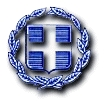 ΠΕΡΙΦΕΡΕΙΑ ΣΤΕΡΕΑΣ ΕΛΛΑΔΑΣΔΗΜΟΣ ΑΜΦΙΚΛΕΙΑΣ-ΕΛΑΤΕΙΑΣ ΤΜΗΜΑ ΤΕΧΝΙΚΗΣ ΥΠΗΡΕΣΙΑΣΕλάτεια :     Αριθ. Πρωτ. :  Ταχ. Δ/νση.      : ΕλάτειαΤαχ.Κώδικας   : 35004Πληροφορίες   : Ευστάθιος ΚαρούμπηςΤηλέφωνο        : 22343-50217/115                                                    Fax                  : 22340-31898                                                          E-mail : e.karoumpis@dimos-amfiklias-elatias.gr                                                                                        ΠΙΝΑΚΑΣ 1ΧΗΜΙΚΕΣ ΤΟΥΑΛΕΤΕΣ  ΕΝΗΛΙΚΩΝΔΙΑΣΤΑΣΕΙΣΕλάχιστεςεσωτερικές  Πλάτος    Χ    Μήκος    Χ   Υψος  1,10 μ.     Χ    1,20 μ.     Χ   2,20 μ.    ΤΥΠΟΣ ΛΕΚΑΝΗΣΠεριλαμβάνεται μία λεκάνη ανοικτού τύπου .Να μην απαιτούνται σταθερές υποδομές (παροχή νερού, αποχέτευση)ΥΛΙΚΟ ΚΑΤΑΣΚΕΥΗΣΠολυαιθυλένιο υψηλής πυκνότητας ΚΑΜΠΙΝΑΣτεγανή από βροχή, επαρκώς αεριζόμενη με καλυμμένα ανοίγματα καιδιαφανή οροφή για επαρκή φωτισμό με φυσικό τρόπο.ΛΕΚΑΝΗΑνοικτού τύπου, χωρίς κανένα απαιτούμενο χειρισμό από τον χρήστη, έτσι ώστε να αποφεύγεται η πρόωρη απενεργοποίησή της από κακό χειρισμό ή βανδαλισμό ή την ρίψη αντικειμένων στην λεκάνη και να αξιοποιείται πλήρως η χωρητικότητα της δεξαμενής για την επίτευξη του μέγιστου δυνατού αριθμού χρήσεων.ΔΕΞΑΜΕΝΗ ΛΥΜΑΤΩΝΧωρητικότητα τουλάχιστον 220 λίτρων με τουλάχιστον ένα αεραγωγό για την αποφυγή οσμών στο εσωτερικό της καμπίνας.ΒΑΡΟΣ Άνω των εκατό (80)κιλών ούτως ώστε να μην κινδυνεύει από ανατροπή λόγω ανέμων. ΠΕΡΙΓΡ. ΕΙΔΟΥΣ ΜΟΝΑΔΑ ΜΕΤΡΗΣΗΣ ΠΟΣΟΤΗΤΑ ΤΙΜΗ ΜΟΝΑΔΑΣ ΣΥΝΟΛΟ € ΦΠΑ 24% ΓΕΝ. ΣΥΝΟΛΟ ΑΜΦΙΚΛΕΙΑΣ (18-23 ΣΕΠ) ΧΗΜΙΚΕΣ ΤΟΥΑΛΕΤΕΣ ΤΕΜ 6 ΕΛΑΤΕΙΑΣ (9-15 ΟΚΤ) ΧΗΜΙΚΕΣ ΤΟΥΑΛΕΤΕΣ/ΝΤΟΥΖ. ΤΕΜ 6/1 ΚΑΤΩ ΤΙΘΟΡΕΑΣ (5-11 ΝΟΕ) ΧΗΜΙΚΕΣ ΤΟΥΑΛΕΤΕΣ ΤΕΜ 6 ΣΥΝΟΛΑ